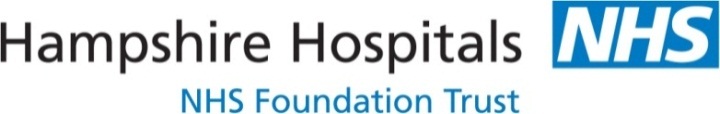 ErythrocytosisPresentationDefinitionRaised haematocrit persisting for more than 2 months (>0.54 in males, >0.48 in females)Clinical FindingsTypes of ErythrocytosisApparent erythrocytosis Increased Hb/Hct but normal red cell mass due to a reduction in plasma volume. This can be due to diuretics, excess alcohol, excess caffeine, smoking and obesity. Absolute erythrocytosis Due to a real increase in red cell mass. Any Hct >0.6 in men or >0.56 in women is considered absolute erythrocytosis. This can be divided into three categories:Primary: where there is an intrinsic problem with the bone marrow  (see below)Secondary: where there is external influence driving erythropoiesis in the bone marrowIdiopathic: when primary and secondary causes have been excludedCausesSecondary causesThe treatment is dependent on identifying the underlying condition and treating it appropriately, such as:-Consider oxygen supplementation in COPD-Consider referral for assessment of sleep apnoea and possible CPAP -Recommend cessation of smokingVenesection only warranted if previous history of vascular or venous insults or deemed at very high risk. Aim for Hct <0.54 with venesection (this is not routinely provided by haematology but can be discussed). 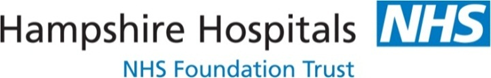 Primary erythrocytosis (polycythaemia vera)Myeloproliferative neoplasm (MPN) with a clonal disorder of erythroid progenitors.Median age of presentation around 60 years old>95% of patient will have a positive JAK2 mutation.Ferritin and erythropoietin levels usually low (or low normal). May also have a raised WCC or platelet count and may have an enlarged spleen. If the JAK2 mutation is negative with a reduced EPO level or ferritin please consider referral still as a bone marrow biopsy may be indicatedIncreased risk of both arterial and venous thrombosis, haemorrhage and risk of progression to myelofibrosis and acute myeloid leukaemia.Standard treatment includes venesection (to keep haematocrit <0.45) and low dose aspirin. Pharmacological cytoreduction may be required (commonly with hydroxycarbamide). Cardiovascular risk factors should be addressed.Symptoms and SignsMost patients with erythrocytosis are asymptomatic. It is important to take a history and examine for secondary causes. Erythrocytosis can cause excessive sweating, hyperviscosity, pruritus, thrombosis (including at unusual sites), facial plethora and hepato/splenomegaly. InvestigationsReferralPersistent, unexplained erythrocytosis: routine referral.Symptoms of hyperviscosity may need prompt treatment: urgent discussion.Urgent referral if no congenital heart disease with Haematocrit (Hct) of >0.60 in men and >0.56 in females.ReferencesBr J Haematol. 2005 Jul;130(2):174-95. Guidelines for the diagnosis, investigation and management of polycythaemia/erythrocytosis. McMullin MF et al.Central hypoxiaChronic lung disease, right-to-left cardiopulmonary vascular shunts, Obstructive sleep apnoea, smoking, carbon monoxide poisoningRenal hypoxiaEnd stage renal failure, renal artery stenosis, renal cysts, hydronephrosisTumours producing erythropoietinHepatocellular cancer, renal cell cancer, cerebellar haemangioblastoma, parathyroid, uterine, phaeochromocytoma, meningiomaExogenous erythropoietinAnabolic steroids, androgens, post renal transplantCongenital (rare)High oxygen-affinity haemoglobin, VHL mutation, erythropoietin receptor-mediatedInvestigations in primary care should includeInvestigations to consider in primary careFBC and filmJAK2 mutationFerritinUSS of abdomenErythropoietinLung function testOxygen saturationsEpworth sleepiness scoreU+Es and LFTsCarboxyhaemoglobin (smokers or possible carbon monoxide exposure).